Les correctionsLes corrections mathématiques de toute la semaine : 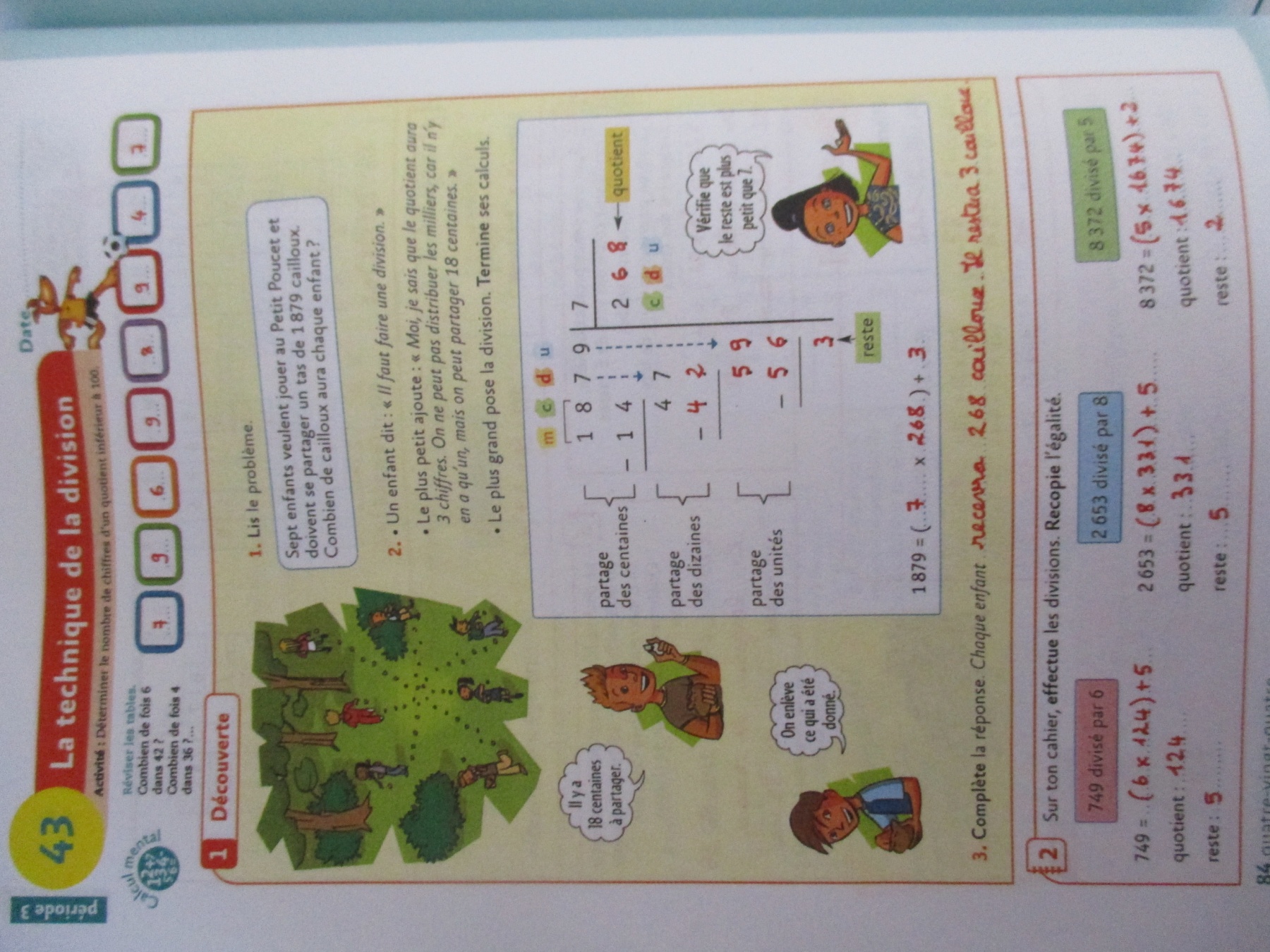 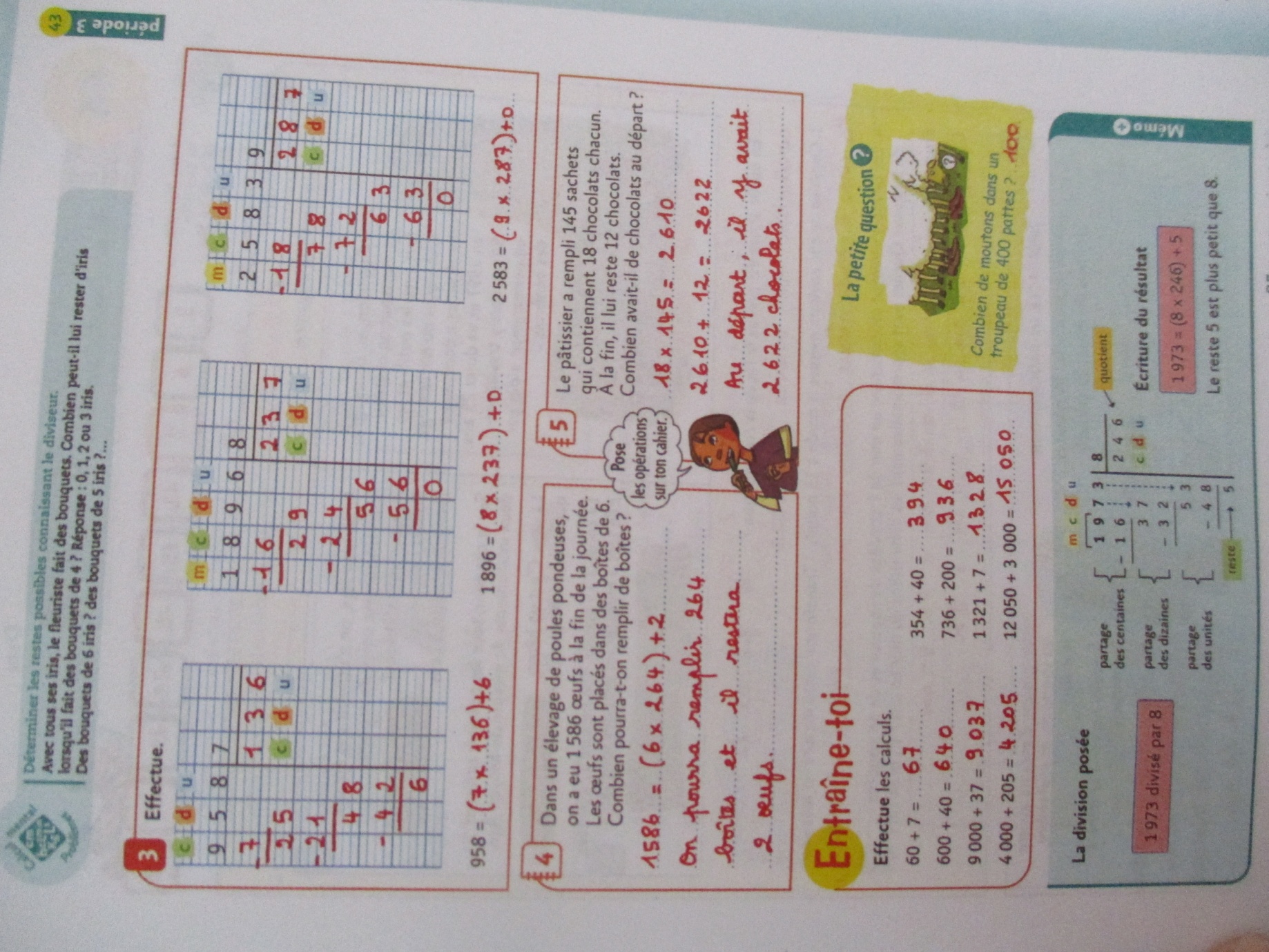 Mardi 12 mai :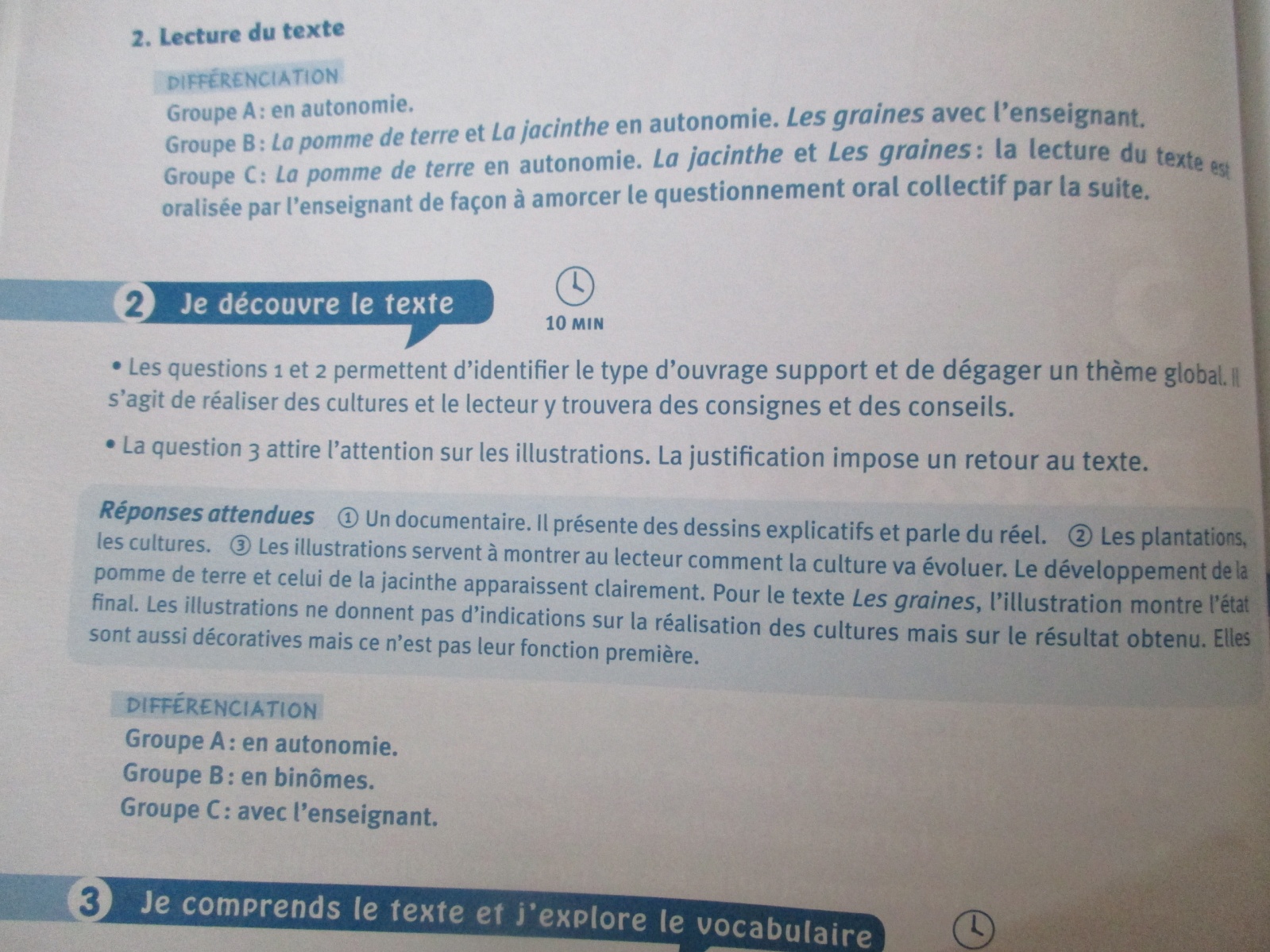 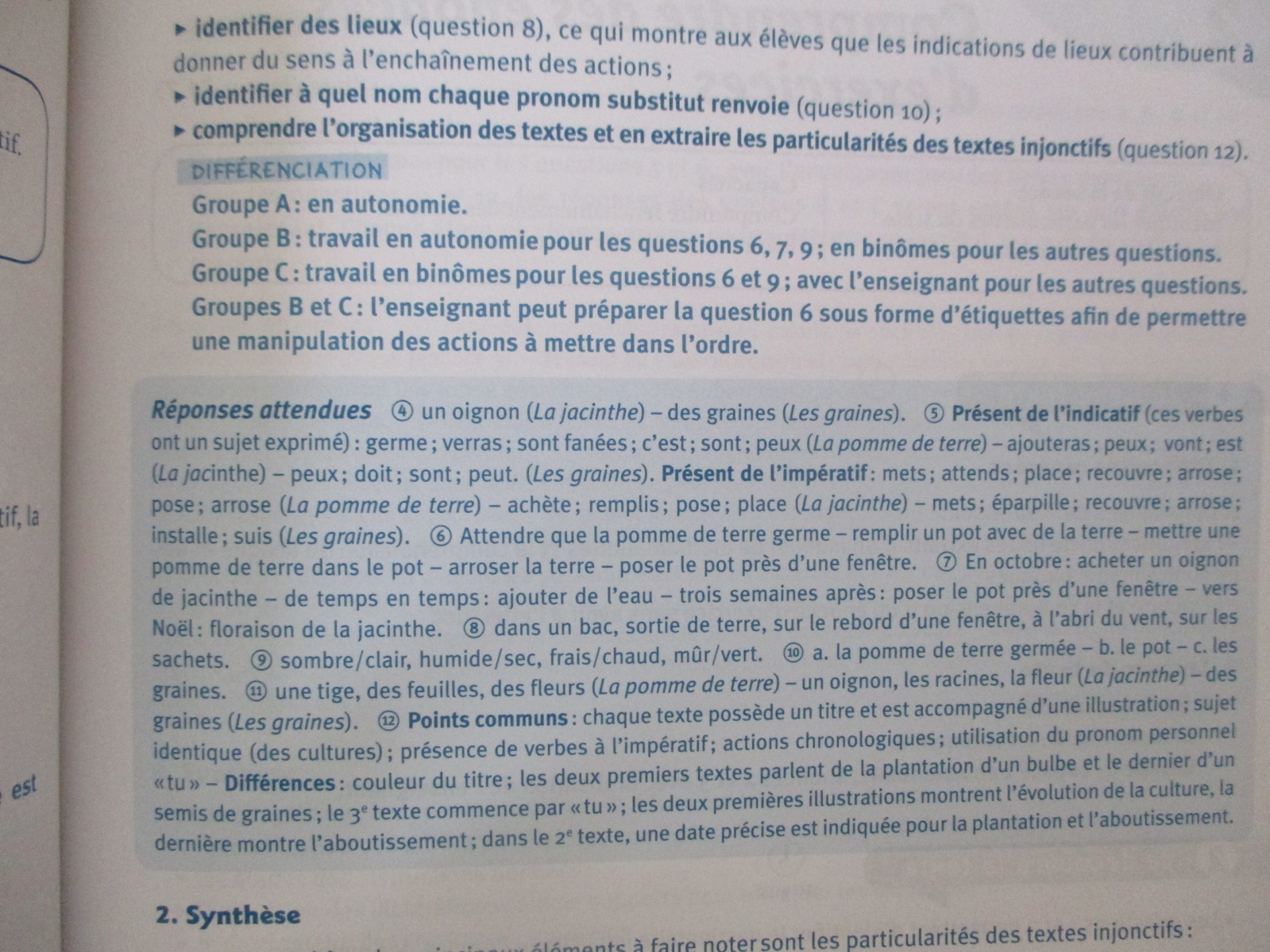 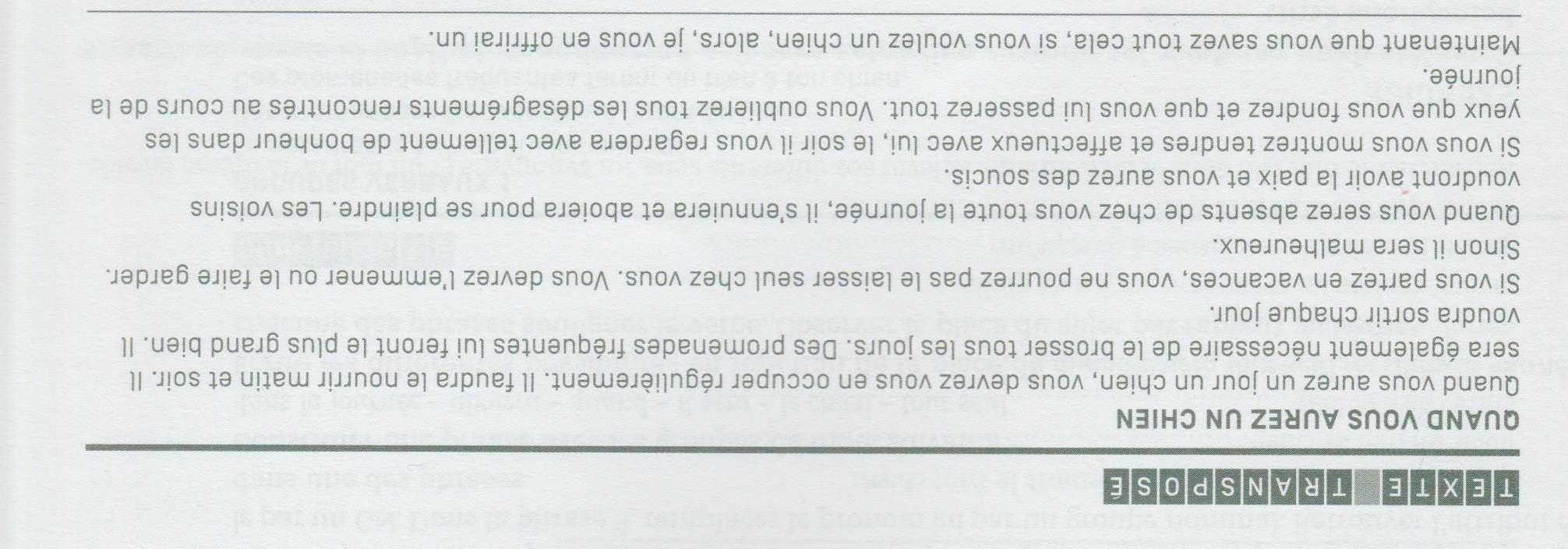 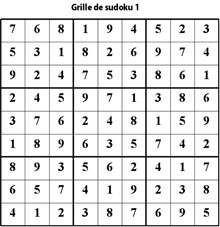 Jeudi 14 mai : 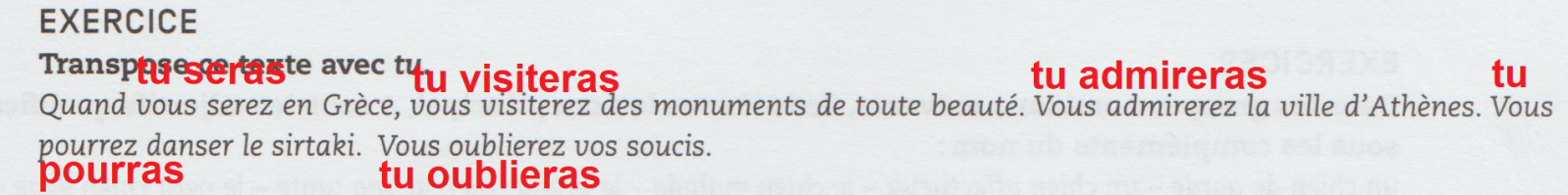 